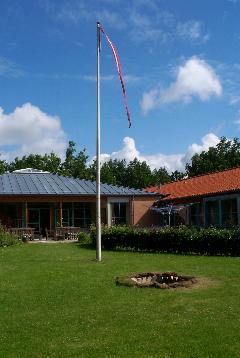 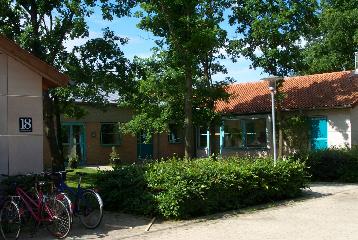 De praktiske opgaverAlle har ansvar for at bidrage til fællesskabet, både i forhold til stemning og praktiske opgaver. Dette kan være madlavning, oprydning efter aftensmaden, rengøring af fælles køleskab eller andre lignende ting. I køkkenet hænger skema, hvor beboere har budt ind med hvilke opgaver de gerne vil bidrage med. VaskemaskinerDer er to vaskemaskiner i huset, en i øst og en i vest. Beboere kan frit benytte disse. Der er også tørretumblere. Spørg for vejledning.Møder9-mødet	Hver morgen kl. 9 har vi et morgenmøde – det holdes i stuen. Alle som er på arbejde den dag deltager, sammen med de beboere som er stået op og som vælger at deltage.På morgenmødet planlægger vi dagens aktiviteter, både hvis nogen skal ud af huset, eller hvis nogen har en praktisk opgave, eller hvis der er forskellige aktiviteter i huset den dag.Det er også her vi aftaler hvilke personaler som f.eks. udleverer medicin osvFire-mødet : Kl. 16 holder vi igen et planlægningsmøde, men her er det aftenens program vi planlægger – hvem laver mad, hvem hjælper, hvem rydder op, er der andre aktiviteter, noget i tv vi skal se mm.. Husmøder og andre møder Der holdes husmøder ca. en gang om måneden. Her deltager alle som er tilstede på dagen. Der ophænges en dagsorden  hvor du kan skrive punkter på. På husmøderne tages beslutninger om ting som vedrører fællesskabet, både praktiske ting som indkøb, ønsker eller andre ting, såsom hvordan tonen er i huset, hvad der skal til for at huset er rart at være i, hvordan vi taler sammen og meget mere. Husmødet kan beslutte nogle ting, såsom fælles regler. Der holdes menu-planlægningsmøder hver uge (i køkken eller stuen)-  her kan du komme med ønsker og forslag til menuBilJuvelhuset har en bil, som alle kan ’booke’ i ’Bilbogen’, som er en kalenderbog i stuen, hvor man kan booke bilen når man ved man har brug for den, og når man har aftalt det med det personale der følger en. Der er ofte rift om brug af bilen, så det er vigtigt at huske at få det noteret.Alkohol Du bestemmer selv om du eller dine gæster vil indtage alkohol i din egen bolig, men indtagelse af alkohol i fællesrum er generelt ikke tilladt. En undtagelse kan dog være i forbindelse med højtider og fester. Adfærd hvor man er påvirket af alkohol er ikke accepteret i fælles rummene. Man henvises så til egen bolig.